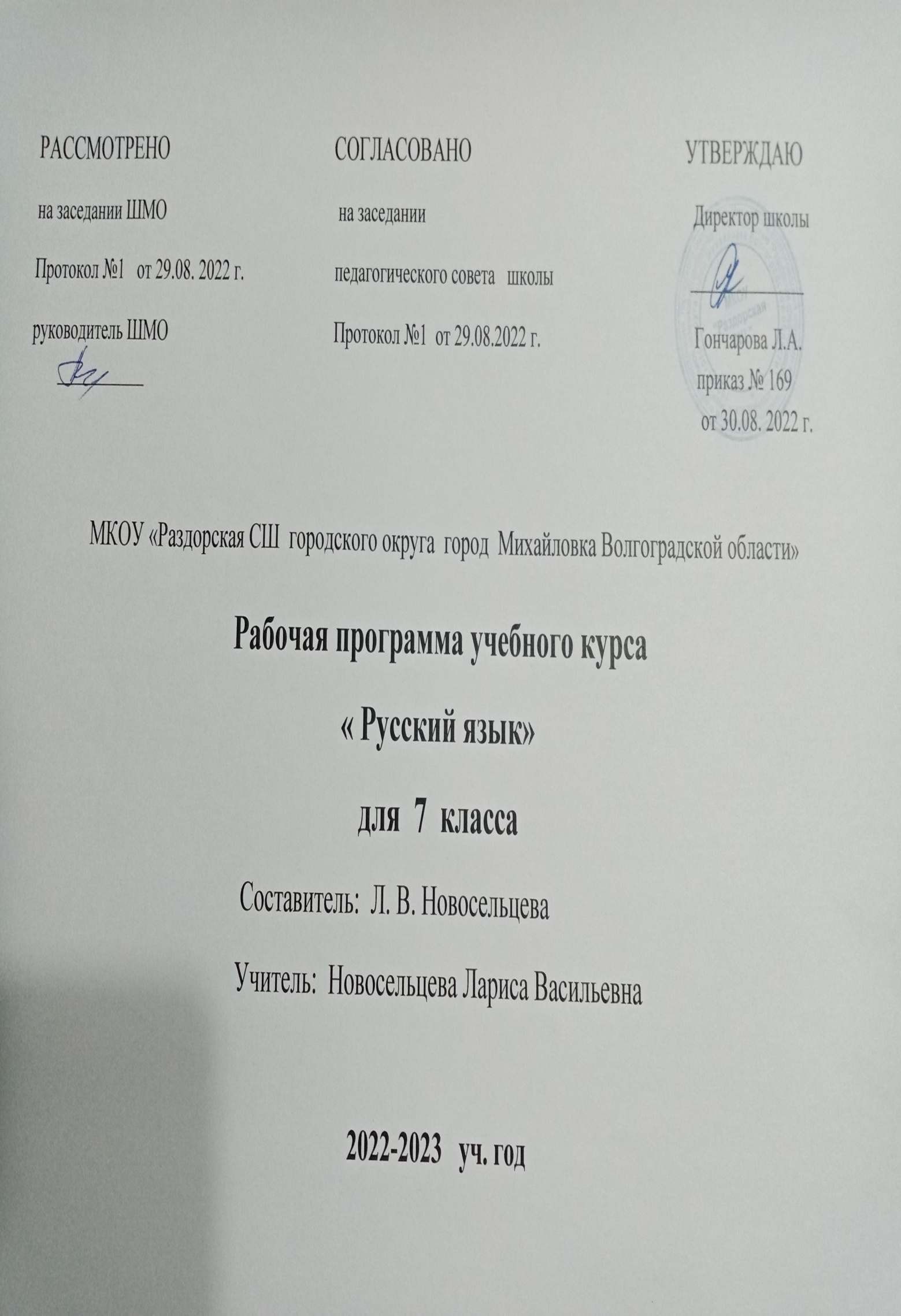 Пояснительная запискаРабочая программа по русскому языку для 7 класса составлена на основе Федерального государственного образовательного стандарта основного общего образования второго поколения, на основе примерной Программы основного общего образования по русскому языку и рабочей Программы по русскому языку к учебнику для 7 класса общеобразовательной школы авторов М.Т. Баранова, Т.А. Ладыженской, Л.А. Тростенцовой и др. (М.: Просвещение, 2022).Основные цели и задачи изучения русского (родного) языка в основной школеВоспитание духовно богатой, нравственно ориентированной личности с развитым чувством самосознания и общероссийского гражданского сознания, человека, любящего свою родину, знающего и уважающего родной язык, сознательно относящегося к нему как явлению культуры, осмысляющего родной язык как основное средство общения, средство получения знаний в разных сферах человеческой деятельности, средство освоения морально-этических норм, принятых в обществе;Овладение системой знаний, языковыми и речевыми умениями и навыками, развитие готовности и способности к речевому взаимодействию и взаимопониманию, потребности в речевом самосовершенствовании, а также важнейшими общеучебными умениями и универсальными учебными действиями; формирование навыков самостоятельной учебной деятельности, самообразование;Приобретение знаний об устройстве языковой системы и закономерностях её функционирования, развитие способности опознавать, анализировать, сопоставлять, классифицировать и оценивать языковые факты, обогащение активного и потенциального словарного запаса, расширение объёма используемых в речи грамматических средств, совершенствование орфографической и пунктуационной грамотности, развитие умений стилистически корректного использования лексики и фразеологии русского языка;Развитие интеллектуальных и творческих способностей обучающихся, их речевой культуры, овладение правилами использования языка в разных ситуациях общения, нормами речевого этикета, воспитание стремления к речевому самосовершенствованию, осознание эстетической ценности родного языка;Совершенствование коммуникативных способностей, формирование готовности к сотрудничеству, созидательной деятельности, умений вести диалог, искать и находить содержательные компромиссы.Общая характеристика программыПрограмма построена с учетом принципов системности, научности и доступности, а также преемственности и перспективности между разделами курса. Уроки спланированы с учетом знаний, умений и навыков по предмету, которые сформированы у школьников в процессе реализации принципов развивающего обучения. Соблюдая преемственность с начальной школой, авторы выстраивают обучение русскому языку в 7 классе на высоком, но доступном уровне трудности, изучение материала быстрым темпом, выделяющем ведущую роль теоретических знаний. На первый план выдвигается раскрытие и использование познавательных возможностей учащихся как средства их развития и как основы для овладения учебным материалом. Повысить интенсивность и плотность процесса обучения позволяет использование различных форм работы: письменной и устной, под руководством учителя и самостоятельной и другое. Сочетание коллективной работы индивидуальной и групповой снижает утомляемость учащихся от однообразной деятельности, создает условия для контроля и анализа отчетов, качества выполненных заданий.Для пробуждения познавательной активности и сознательности учащихся в уроки включены сведения из истории русского языка, прослеживаются процессы формирования языковых явлений, их взаимосвязь.Материал в программе подается с учетом возрастных возможностей учащихся.В программе предусмотрены вводные уроки о русском языке, раскрывающие роль и значение русского языка в нашей стране и за ее пределами. Программа рассчитана на прочное усвоение материала, для чего значительное место в ней отводится повторению. Для этого в начале и в конце года выделяются специальные часы. В 7 классе в разделе «Повторение изученного в 5-6 классах» определено содержание этой работы, что продиктовано необходимостью правильно решать вопросы преемственности между начальным и средним звеном обучения. Для организации систематического повторения, проведения различных видов разбора подобраны примеры из художественной литературы.Разделы учебника «Русский язык. 7 класс» содержат значительное количество упражнений разного уровня сложности, к которым предусмотрены интересные, разнообразные задания, активизирующие мыслительную деятельность учащихся. При изучении разделов решаются и другие задачи: речевого развития учащихся, формирования общеучебных умений (слушать, выделять главное, работать с книгой, планировать последовательность действий, контролировать и другое).В программе также специально выделены часы на развитие связной речи. Темы по развитию речи – речеведческие понятия и виды работы над текстом – пропорционально распределяются между грамматическим материалом. Это обеспечивает равномерность обучения речи, условия для его организации.В системе школьного образования учебный предмет «Русский язык» занимает особое место: является не только объектом изучения, но и средством обучения. Как средство познания действительности русский язык обеспечивает развитие интеллектуальных и творческих способностей ребенка, развивает его абстрактное мышление, память и воображение, формирует навыки самостоятельной учебной деятельности, самообразования и самореализации личности. Будучи формой хранения и усвоения различных знаний, русский язык неразрывно связан со всеми школьными предметами и влияет на качество усвоения всех других школьных предметов, а в перспективе способствует овладению будущей профессией.Форма организации образовательного процесса: классно-урочная система.Технологии, используемые в обучении развивающего обучения, обучение в сотрудничестве, проблемного обучения, развития исследовательских навыков, информационно-коммуникационные, здоровьесбережения.Содержание программы«Русский язык как развивающееся явление»Повторение изученного в 5-6 классахСинтаксис. Синтаксический разбор. Пунктуация. Пунктуационный разбор. Лексика и фразеология. Фонетика и орфография. Фонетический разбор слова. Словообразование и орфография. Морфемный и словообразовательный разбор. Морфология и орфография. Морфологический разбор слова.Р.Р. Морфологический разбор слова.Текст. Стили литературного языка. Диалог. Виды диалогов. Публицистический стиль.Входной тест по повторению изученного в 5-6 классах.Морфология и орфография. Культура речи. ПричастиеПричастие как часть речи. Склонение причастий и правописание гласных в падежных окончаниях причастий. Причастный оборот. Выделение причастного оборота запятыми. Описание внешности человека. Действительные и страдательные причастия. Краткие и полные страдательные причастия. Действительные причастия настоящего времени. Гласные в суффиксах действительных причастий настоящего времени. Страдательные причастия настоящего времени. Гласные в суффиксах страдательных причастий настоящего времени. Сострадательные причастия прошедшего времени. Гласные перед н в полных и кратких страдательных причастиях. Одна и две н в суффиксах страдательных причастий прошедшего времени. Одна буква н в отглагольных прилагательных. Одна и две н в суффиксах кратких страдательных причастий и в кратких отглагольных прилагательных. Морфологический разбор причастия. Слитное и раздельное написание не с причастиями. Буквы е и ё после шипящих в суффиксах страдательных причастий прошедшего времени.Р.Р. Конструирование текста. Текст. Тип речи. Стиль речи. Основная мысль текста. Аргументация собственного мнения. Составление диалогов.К.Р. Контрольный диктант по теме «Причастие». Сочинение – описание внешности.ДеепричастиеДеепричастие как часть речи. Деепричастный оборот. Запятые при деепричастном обороте. Раздельное написание не с деепричастиями. Деепричастия несовершенного вида. Деепричастия совершенного вида. Морфологический разбор деепричастия.Р.Р. Текст. Тип речи. Стиль речи. Основная мысль текста. Аргументация собственного мнения. Составление рассказа по картине.К.Р. Контрольный диктант по теме «Деепричастие».НаречиеНаречие как часть речи. Смысловые группы наречий. Степени сравнения наречий. Морфологический разбор наречий. Слитное и раздельное написание не с наречиями на –о и –е. Буквы е и и в приставках не и ни отрицательных наречий. Одна и две н в наречиях на –о и –е. Описание действий. Буквы о и е после шипящих на конце наречий. Буквы о и а на конце наречий. Дефис между частями слова в наречиях. Слитное и раздельное написание приставок в наречиях, образованных от существительных и количественных числительных. Мягкий знак после шипящих на конце наречий.Р.Р. Творческое задание по картине. Сочинение-рассуждение. Сложный план. Устный рассказ по опорным словам.Заметка в стенгазету. Рассказ от имени героя картины. Отзыв.К.Р. Контрольный диктант по теме «Наречие»Учебно-научная речьУчебно-научная речь. Отзыв. Учебный доклад.Р.Р. Текст учебно-научного стиля. Отзыв о прочитанной книге. Текст учебного доклада.Категория состоянияКатегория состояния как часть речи. Морфологический разбор категорий состояния.Р.Р. Сжатое изложение. Текст. Тип речи. Стиль речи. Основная мысль текста.Аргументация собственного мнения.К.Р. Самостоятельная работа по теме «Категория состояния».Служебные части речи. ПредлогПредлог как часть речи. Употребление предлога. Производные и непроизводные предлоги. Простые и составные предлоги. Морфологический разбор предлога. Слитное и раздельное написание производных предлогов.Р.Р. Текст. Стили речи. Составление диалога. Впечатление от картины.К.Р. Контрольный диктант по теме «Предлог»СоюзСоюз как часть речи. Простые и составные союзы. Союзы сочинительные и подчинительные. Запятая между простыми предложениями в союзном сложном предложении. Сочинительные союзы. Подчинительные союзы. Морфологический разбор слова. Слитное написание союзов также, тоже, чтобы. Повторение сведений о предлогах и союзах.Р.Р. Составление плана публицистического текста. Публицистический стиль. Текст. Стили речи. Составление диалога. Впечатление от картины.К.Р. Контрольный диктант по теме «Предлоги и союзы». Сочинение.ЧастицаЧастица как часть речи. Разряды частиц. Формообразующие частицы. Смысловые частицы. Раздельное и дефисное написание частиц. Морфологический разбор частицы. Отрицательные частицы не и ни. Различение частицы не и приставки не-. Частица ни, приставка ни-, союз ни…ни.Р.Р. Составление рассказа по рисунку. Инструкция. Выступление по картине. Сочинение-рассказ по сюжету. Составление плана публицистического текста. Публицистический стиль. Текст. Стили речи. Впечатление от картины.К.Р. Контрольный диктант по теме «Частица»МеждометиеМеждометие как часть речи. Дефис в междометиях. Знаки препинания при междометиях.К.Р. Итоговая диагностическая работаПовторение и систематизация изученного в 5-7 классахРазделы науки о русском языке. Текст. Стили речи. Фонетика. Графика. Лексика и фразеология.Р.Р. Текст. Стили речи.На изучение предмета отводится 4 часа в неделю, итого 136 часов за учебный год.Требования к результатам освоения выпускниками основной школы программы по русскому (родному) языкуЛичностные результаты:Понимание русского языка как одной из основных национально-культурных ценностей русского народа; определяющей роли родного языка в развитии интеллектуальных, творческих способностей и моральных качеств личности; его значения в процессе получения школьного образования;Осознание эстетической ценности русского языка; уважительное отношение к родному языку, гордость за него; потребность сохранить чистоту русского языка как явления национальной культуры; стремление к речевому самосовершенствованию;Достаточный объем словарного запаса и усвоенных грамматических средств для свободного выражения мыслей и чувств в процессе речевого общения; способность к самооценке на основе наблюдения за собственной речью.Метапредметные результаты:Владение всеми видами речевой деятельности:адекватное понимание информации устного и письменного сообщения;владение разными видами чтения;адекватное восприятие на слух текстов разных стилей и жанров;способность извлекать информацию из разных источников, включая средства массовой информации, компакт-диски учебного назначения, ресурсы Интернета; умение свободно пользоваться словарями различных типов, справочной литературой;овладение приемами отбора и систематизации материала на определенную тему; умение вести самостоятельный поиск информации, ее анализ и отбор;умение сопоставлять и сравнивать речевые высказывания с точки зрения их содержания, стилистических особенностей и использованных языковых средств;способность определять цели предстоящей учебной деятельности (индивидуальной и коллективной), последовательность действий, а также оценивать достигнутые результаты и адекватно формулировать их в устной и письменной форме;умение воспроизводить прослушанный или прочитанный текст с разной степенью свернутости;умение создавать устные и письменные тексты разных типов, стилей речи и жанров с учетом замысла, адресата и ситуации общения;способность свободно, правильно излагать свои мысли в устной и письменной форме;владение разными видами монолога и диалога;соблюдение в практике речевого общения основных орфоэпических, лексических, грамматических, стилистических норм современного русского литературного языка; соблюдение основных правил орфографии и пунктуации в процессе письменного общения;способствовать участвовать в речевом общении, соблюдая нормы речевого этикета;способность оценивать свою речь с точки зрения ее содержания, языкового оформления; умение находить грамматические и речевые ошибки, недочеты, исправлять их; умение совершенствовать и редактировать собственные тексты;умение выступать перед аудиторией сверстников с небольшими сообщениями, докладами;применение приобретенных знаний, умений и навыков в повседневной жизни; способность использовать родной язык как средство получения знаний по другим учебным предметам, применять полученные знания, умения и навыки анализа языковых явлений на межпредметном уровне;коммуникативно-целесообразное взаимодействие с окружающими людьми в процессе речевого общения, совместного выполнения какой-либо задачи, участия в спорах, обсуждениях; овладение национально-культурными нормами речевого поведения в различных ситуациях формального и неформального межличностного и межкультурного общения.Предметные результаты:представление об основных функциях языка, о роли русского языка как национального языка русского народа, как государственного языка Российской Федерации и языка межнационального общения, о связи языка и культуры народа, о роли родного языка в жизни человека и общества;понимание места родного языка в системе гуманитарных наук и его роли в образовании в целом;усвоение основ научных знаний о родном языке; понимание взаимосвязи его уровней и единиц;освоение базовых понятий лингвистики: лингвистика и ее основные разделы; язык и речь, речевое общение, речь устная и письменная; монолог, диалог и их виды; ситуация речевого общения; разговорная речь, научный, публицистический, официально-деловой стили, язык художественной литературы; жанры научного, публицистического, официально-делового стилей и разговорной речи; функционально-смысловые типы речи (повествование, описание, рассуждение); текст, типы текста; основные единицы языка, их признаки и особенности употребления в речи;овладение основными стилистическими ресурсами лексики и фразеологии русского языка, основными нормами русского литературного языка (орфоэпическими, лексическими, грамматическими, орфографическими, пунктуационными), нормами речевого этикета; использование их в своей речевой практике при создании устных и письменных высказываний;распознавание и анализ основных единиц языка, грамматических категорий языка, уместное употребление языковых единиц адекватно ситуации речевого общения;проведение различных видов анализа слова (фонетического, морфемного, словообразовательного, лексического, морфологического), синтаксического анализа словосочетания и предложения, многоаспектного анализа с точки зрения его основных признаков и структуры, принадлежности к определенным функциональным разновидностям языка, особенностей языкового оформления, использования выразительных средств языка;понимание коммуникативно-эстетических возможностей лексической и грамматической синонимии и использование их в собственной речевой практике;осознание эстетической функции родного языка, способность оценивать эстетическую сторону речевого высказывания при анализе текстов художественной литературы.№Наименование раздела программыТема урока (этап проектной или исследовательской деятельности)Кол-во часовХарактеристика учебной деятельности учащегосяДата проведенияплан /фактДата проведенияплан /факт1Общие сведения о языкеРусский язык как развивающееся явление1Анализировать тексты, выделять главную информацию2Повторение изученного в  5 - 6 классахСинтаксис и пунктуация. Синтаксический и пунктуационный разбор1Отличать словосочетание от предложения, простые от сложных, главные члены от второстепенных, выполнять разборы, составлять схемы3Лексика и фразеология1анализировать тексты, работать со словарями, объяснять смысл фразеологизмов4Фонетика и орфография. Фонетический разбор1Выявлять особенности фонетики, составлять  план, находить орфограммы5Словообразование и орфография. Морфемный и словообразовательный разборы1Определять способы образования слов, производить разборы6 -7Морфология и орфография. Морфологический разбор слова2Опознавать части речи, классифицировать их, выполнять разбор8Орфография 1Применять изученные орфографические правила, выполнять творческое задание по картине 9Рр Текст1Анализируют тексты упражнений10Диалог как текст. Виды диалогов1Различать  предложения с прямой речью и диалог, правильно оформлять  и составлять диалог11Рр Стили литературного языка1Соотносить стили текстов и жанры, обосновывать ответ12Рр Публицистический стиль1Находить признаки стиля, создавать устное выступление, выступать перед аудиторией13Контрольная работа1Воспроизводить письменно текст, соблюдая нормы, производить разборы слов14Морфология и орфография. Культура речи. Причастие.Причастие как часть речи1Находят и дифференцируют причастие по указанным признакам15Склонение причастий и правописание гласных в падежных окончаниях1Определяют условия выбора гласных, усваивают правило16- 17Причастный оборот. Выделение причастного оборота запятыми2Определяют причастный оборот, устанавливают связь с определяемым словом, графически обозначают18- 19Рр Описание внешности человека2Определяют понятия «литературный и словесный портрет», наблюдают над фрагментами текста, подбирают слова и описательные обороты20Действительные и страдательные причастия1Отличают действительные от страдательных, определят разряд по значению, употребляют в речи21Краткие и полные страдательные причастия1Распознавать краткие и полные формы страд. причастий, правильно ставить ударение22Действительные причастия настоящего времени. Гласные в суффиксах действительных причастий настоящего времени1Образуют причастия от разных глаголов, обосновывают выбор гласной в суффиксе23Действительные причастия прошедшего времени1Анализируют таблицу, делают вывод образования причастий24Страдательные причастия настоящего времени. Гласные в суффиксах страдательных причастий настоящего времени1Образуют причастия от глаголов, самостоятельно делают вывод , заменяют действительные причастия страдательными25Страдательные причастия прошедшего времени1Распознают страдательные причастия, исправляют ошибки в употреблении причастий26Гласные перед буквой Н в полных и кратких страдательных причастиях1Усваивают правило написания гласной перед Н, составляют словосочетания27Одна две Н в суффиксах страдательных причастий прошедшего времени1Анализируют теоретические сведения, обосновывают выбор букв Н  НН28Буквы Н и НН в суффиксах кратких страдательных причастий ив кратких прилагательных1Различают краткие причастия и прилагательные, определяют их синтаксическую роль29 30Рр Выборочное изложение2Понимают содержание текста на слух, выделяют основную информацию, составляют план31Морфологический разбор причастия1Выполнять  морфологический разбор, опознавать причастия в тексте32 33Слитное и раздельное написание Не с причастиями2Указывать условия слитного и раздельного написания с НЕ, различать НЕ приставку, частицу и часть корня34Буквы Е и Ё после шипящих в суффиксах страдательных причастий прошедшего времени1Указывать условия выбора букв Е Ё, правильно писать орфограмму, сопоставлять с другими случаями написания после шипящих35- 36Повторение и обобщение изученного по теме «Причастие»2Находить и опознавать причастие, определять его признаки, правильно писать37Контрольная работа1Выполнять комплексный анализ текста38Рр Сочинение-описание внешности человека1Систематизировать собранный материал, формулировать замысел, использовать причастия39Деепричастие Деепричастие как часть речи1Характеризовать общекатегориальное значение, морфологические признаки, разграничивать основное и добавочное действие40Деепричастный оборот. Запятая при деепричастном обороте1Опознавать деепричастный оборот, выделять запятыми, строить предложение по модели41Рр Описание действий как вид текста1Создавать собственный текст – описание действий, используя выразительные средства42Раздельное написание НЕ с деепричастиями1Обосновывать выбор написания НЕ с деепричастиями43-44Деепричастия совершенного и несовершенного вида2Образовывать деепричастия, сохраняя вид, употреблять в речи, правильно писать суффикс45- 46Рр Сочинение по картине С.А Григорьева «Вратарь»2Создавать рассказ на основе репродукции, включая в него описание действий47Употребление деепричастий в речиВысказывать собственные суждения, делать выводы48Морфологический разбор деепричастия. Систематизация и обобщение изученного по теме «Деепричастие»1Распознавать деепричастие, правильно писать суффиксы, строить предложения с деепричастным оборотом49Контрольная работа1Выполнять тестовые задания с выбором и эталоном ответа50Наречие Наречие как часть речи1Понимать значение наречия, определять его роль в предложении51Смысловые группы наречийРаспознавать наречия по значению52Рр Сочинеие- описание действий ( на основе наблюдения)1Создавать текст – описание действий на основе наблюдений, определять тему, основную мысль53Степени сравнения наречий1Образовывать степени сравнения наречий, различать сравнительную и превосходную степень54Морфологический разбор наречия1Выполнять устно и письменно разборы наречий55- 56Слитное и раздельное написание НЕ с наречиями на О Е2Определять условия выбора, безошибочно писать слова, характеризовать структуру наречия57Буквы Е И в приставках НЕ НИ отрицательных наречий1Осознавать условия выбора букв в приставках, различать приставку в наречиях и местоимениях58Рр Выборочное изложение1Пересказывать письменно  исходный текст, соблюдать последовательность59Одна и две Н в наречиях на О,Е1Осознавать способ образования наречий от прилагательных, определять условия выбора орфограммы60- 61Рр Сочинение-описание действий2Создавать собственный текст, уместно используя в нем деепричастия и наречия62Буквы ОЕ после шипящих на конце наречий1Осознавать условия выбора букв о е после шипящих, формулируют обобщенное правило63Буквы О А на конце наречий с приставками1Усваивать правило написания букв на конце наречий, делать самостоятельный вывод64- 65Дефис между частями слова в наречиях2Систематизируют материал, составляют таблицу, конструируют словосочетания с наречием66- 67Слитное и раздельное написание приставок в наречиях, образованных от существительных и количественных числительных2Усваивать правило слитного и раздельного написания приставок в наречиях68Ь после шипящих на конце наречий1Усваивать правило написания Ь после шипящих ,опознавать наречия с орфограммой69- 70Систематизация и обобщение изученного по теме «Наречие»2Применять изученные правила, составлять план выступления, анализировать сообщения71Контрольная работа1Понимать и воспроизводить текст, соблюдать нормы, выполнять языковые разборы72Рр Учебно-научная речь. Отзыв1Составлять собственный отзыв на сочинение73Рр Учебный доклад1Обсуждать подготовленный материал, работать в группе74Категория состоянияКатегория состояния как часть речи1Определять роль слов категории состояния75Морфологический разбор категории состояния1Сопоставлять наречия и слова категории состояния76- 77Рр Сжатое изложение2Воспринимать текст, определять стиль, главную информацию, составлять план, писать сжатое изложение78Служебные части речиСамостоятельные и служебные части речи1Различать самостоятельные и служебные части речи, их роль в тексте79Предлог как служебная часть речи1Различать предлоги, группировать словосочетания  по значению предлогов80Употребление предлогов1Правильно использовать предлоги в речи, исправлять ошибки в употреблении81Непроизводные и производные предлоги1Отличать производные предлоги от непроизводных, выполнять редакторскую правку82Простые и составные предлоги. Морфологический разбор предлогов1Производить устный и письменный разбор предлогов83Рр Сочинение по картине А.В.Сайкиной «Детская спортивная школа»1Писать сочинение повествовательного характера с элементами описания84- 85Слитное и раздельное написание производных предлогов2Отличать производные от непроизводных, правильно писать, обосновывать выбор86- 87Систематизация и обобщение изученного по теме «Предлог»2Различать предлоги разных разрядов, корректировать неверное употребление предлогов88Контрольная работа1Отвечать на контрольные вопросы, выполнять практическое задание89Союз Союз как часть речи1Опознавать союзы, ставить знаки препинания, определять роль в предложении90Простые и составные союзы1Распознавать простые и составные союзы, определять роль союзов, строить предложения91- 92Союзы сочинительные и подчинительные. Запятая перед союзами в простом и сложном предложении2Распознавать сочинительные и подчинительные союзы, правильно ставить знаки препинания, выбирать союз по значению93Сочинительные союзы1Опознавать разные по значению союзы, составлять предложения по схемам94Подчинительные союзы1Опознавать разные по значению союзы, конструировать предложения95Морфологический разбор союза. Сочинительные и подчинительные союзы1Различать союзы по значению, использовать для связи в тексте, определять смысловые отношения96- 97Рр Сочинение-рассуждение «Книга- наш друг и советчик»2Создавать текст- рассуждение, аргументировать свою точку зрения, подбирать доказательства98- 99Слитное написание союзов также, тоже, чтобы, зато2Отличать союзы от созвучных сочетаний, расставлять знаки препинаний100- 101Обобщение и систематизация изученного по темам «Предлоги»  «Союзы»2Систематизировать сведения, опознавать предлоги и союзы, правильно их писать102Контрольная работа1Воспроизводить текст, соблюдая орфографические и пунктуационные нормы103Частица Частица как часть речи1Отличать частицы от других частей речи, понимать разницу в употреблении омонимичных частиц104Разряды частиц. Формообразующие частицы.1Распознавать частицы разных разрядов, отличать от других частей речи105Рр сочинение-рассказ «Горе-мечтатель»1Выстраивать композицию, используя начало и конец рассказа, правильно выражать свои мысли106- 107Смыслоразличительные частицы2Выделять частицы среди других частей речи, интонационно выражать разные чувства108- 109Раздельное и дефисное написание частиц2Отличать частицы по значению и написанию, определять стилистическую роль110Морфологический разбор частицы. Правописание частиц1Определять морфологические признаки частиц, безошибочно их писать111- 112Отрицательные частицы НЕ и НИ2Дифференцировать НЕ и НИ, понимать смысловое значение и роль, употреблять в речи113- 114Различение на письме частицы НЕ и приставки НЕ2Обосновывать выбор написания, использовать алгоритм рассуждения115Рр Сочинение- рассказ по данному сюжету1Создавать собственное высказывание, распространять текст элементами описания, диалогом116Различение на письме частицы НИ, союза Ни Ни, приставки НИ1Различать частицу, приставку и союз, конструировать предложения117- 118Систематизация и обобщение по теме «Частица»2Различать не и ни на письме, употреблять с разными частями речи119Контрольная работа1Различать предлоги, союзы, частицы, выполнять тестовые задания с выбором ответа120Междометия. Звукоподражательные словаМеждометия как часть речи1Определять грамматические особенности междометий121Звукоподражательные слова, их грамматические особенности и отличие от междометий1Использовать в разговорной речи, находить в тексте, определять роль122Дефис в междометиях. Знаки препинания при междометиях1Осознавать условия дефисного написания, интонационно выделять123- 124Повторение и систематизация изученного в 7 классТекст. Стили речи2Знать особенности текста, черты стилей, создавать тексты125- 126Рр Контрольная работа2Составлять сообщение на основе публикаций газет в жанре заметки, выбирать тип речи, составлять план127Фонетика. Графика. Культура речи. Орфоэпическая норма1Анализировать и группировать слова, заполнять таблицу примерами128Лексика и фразеология. Лексические нормы1Определять значение многозначных слов, давать толкование, соблюдать лексические нормы129Морфология и синтаксис. Грамматические нормы1Осуществлять редакторскую правку, выполнять тестовые задания130Интонационные нормы1Составлять план интонационного разбора131Нормы речевого поведения (речевой этикет)1Применять правила речевого поведения, уместно использовать этикетные выражения132- 133Орфографические нормы2Опознавать орфограммы в морфемах, приводить примеры на каждый вид орфограммы134 Пунктуационные нормы1Расставлять пропущенные знаки препинания, обосновывать их постановку135- 136Контрольная работа2Выполнять комплексный анализ текста